          《在线课堂》学习单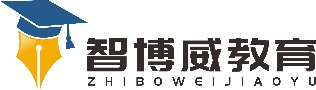 班级：                姓名：                 单元语文 1年级上册第8单元课题13《乌鸦喝水》温故知新读一读乌鸦   到处   办法   旁边    许多    放进   升高自主攀登1、我会按要求填一填。（1）、“多”韵母是（    ），共（  ）画，组词（    ）。（2）、“见”笔画是（                 ），读音是（    ）。（3）、“出”第三画是（     ），共（    ）画，组词（    ）。稳中有升2、想一想，选一选，给正确的字画“√”。1、小弟弟口kě（渴 喝）了，要hē（喝 渴）水。2、这种niǎo（鸟 乌）的名字叫wū（鸟 乌）鸦。说句心里话